LAMPIRAN 1DOKUMENTASI KEGIATAN PELATIHAN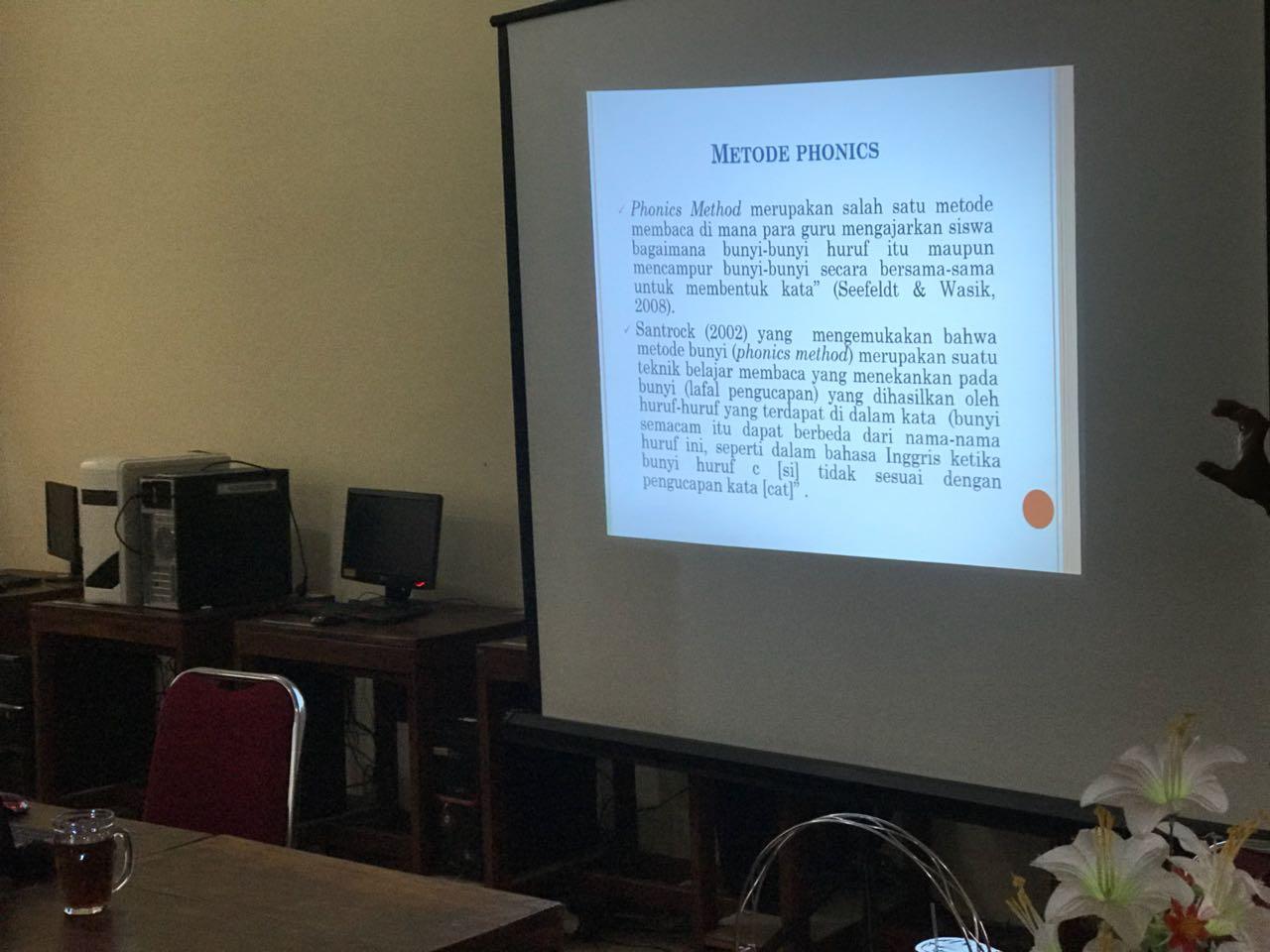 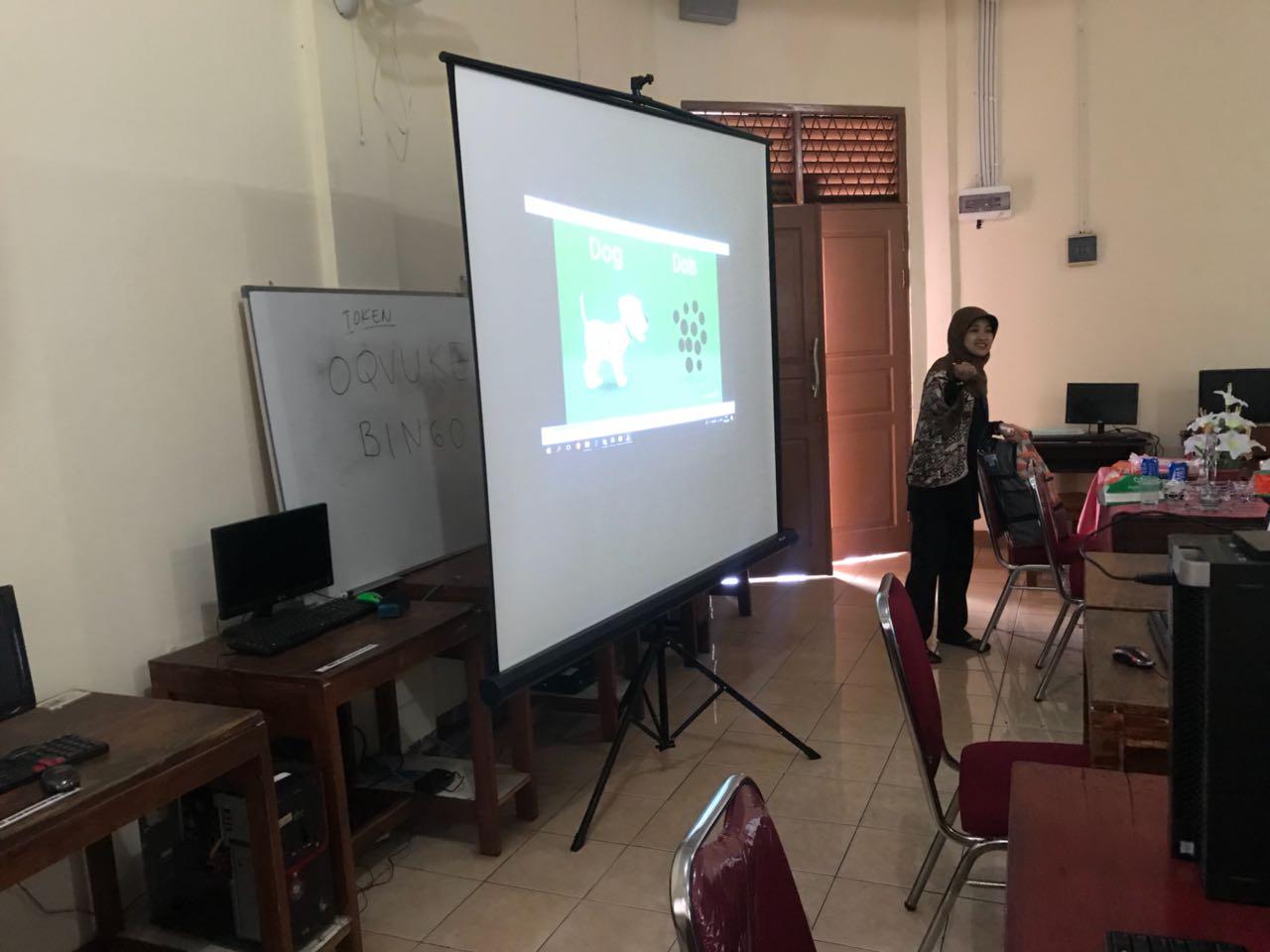 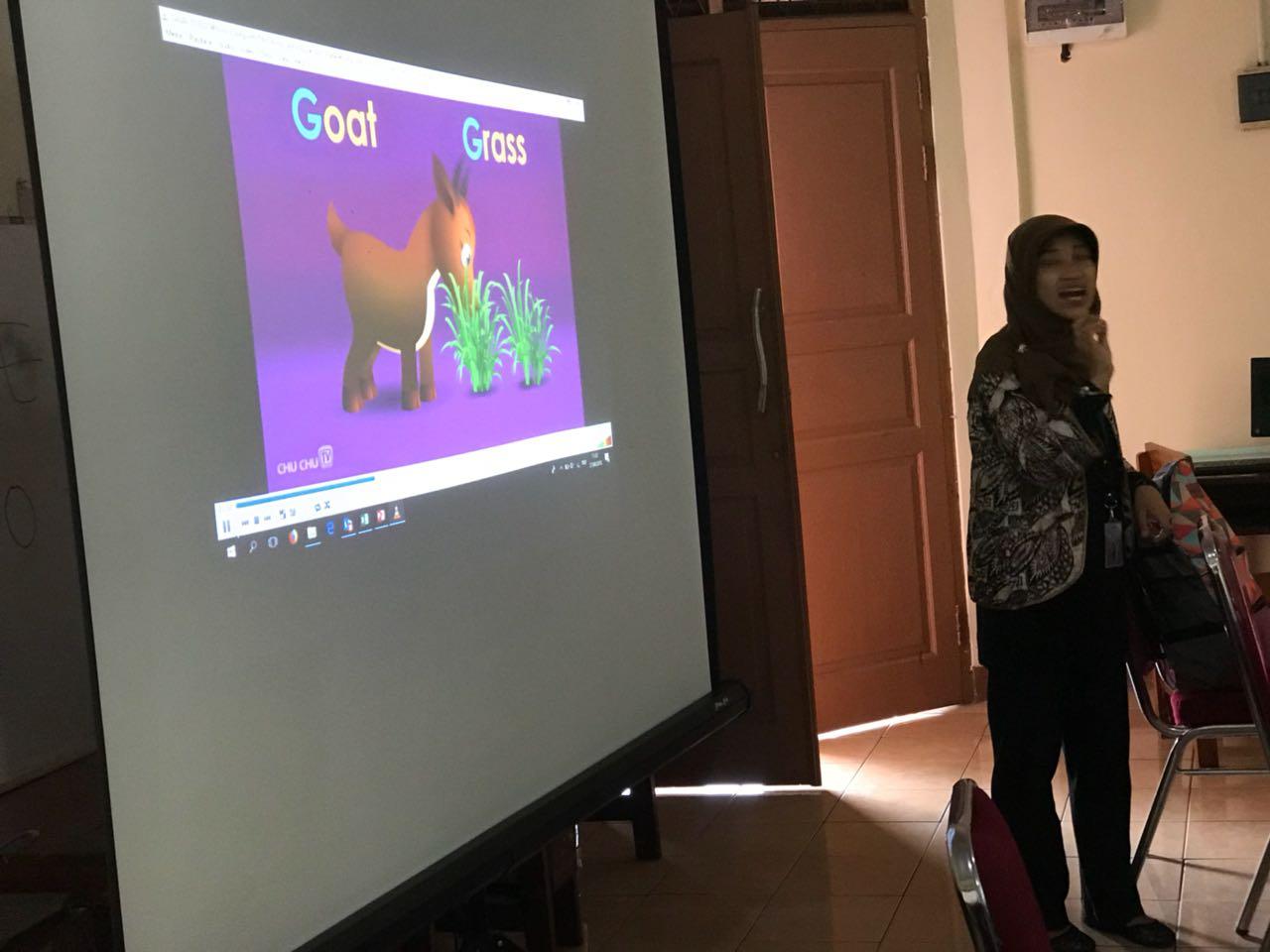 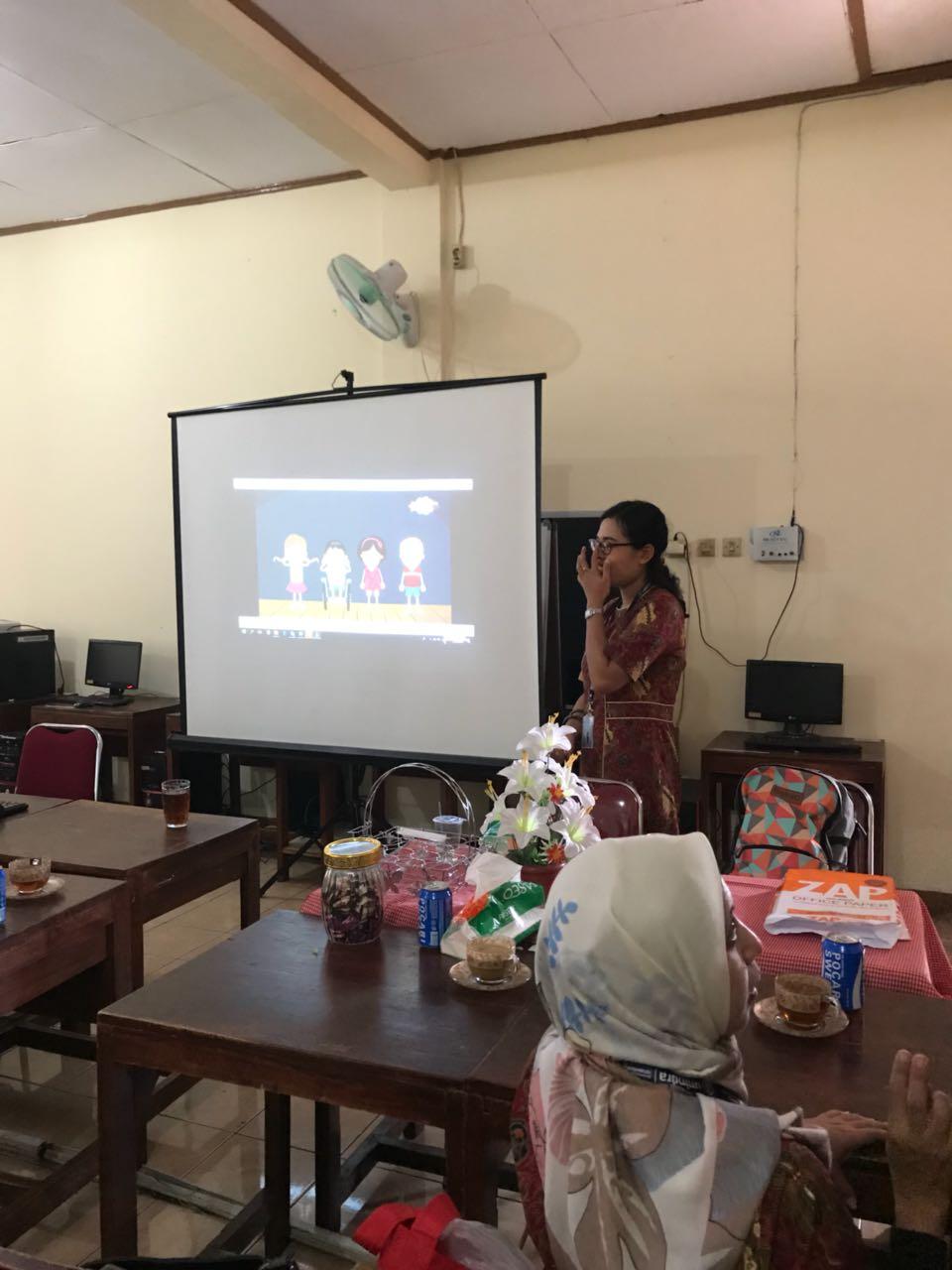 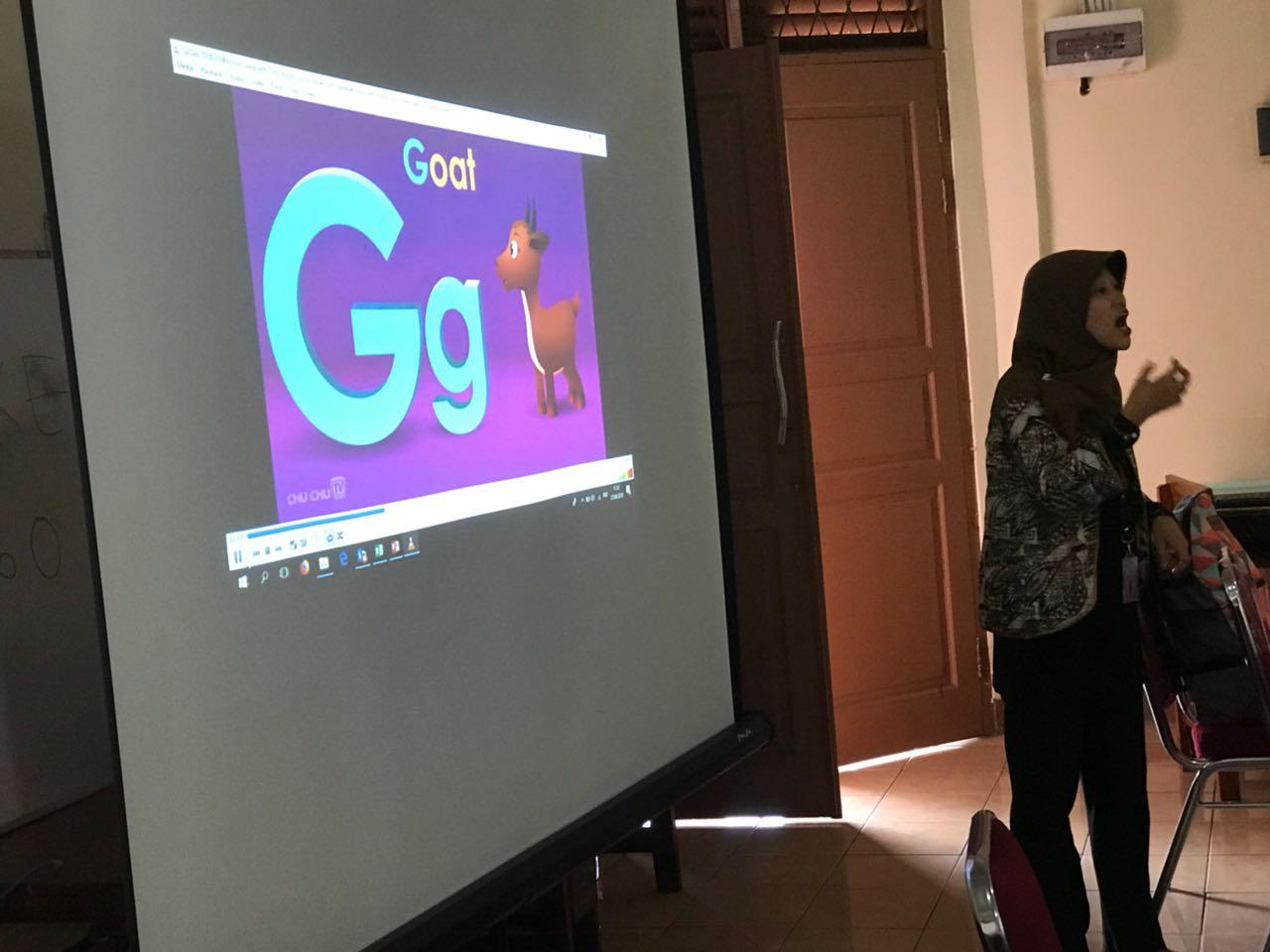 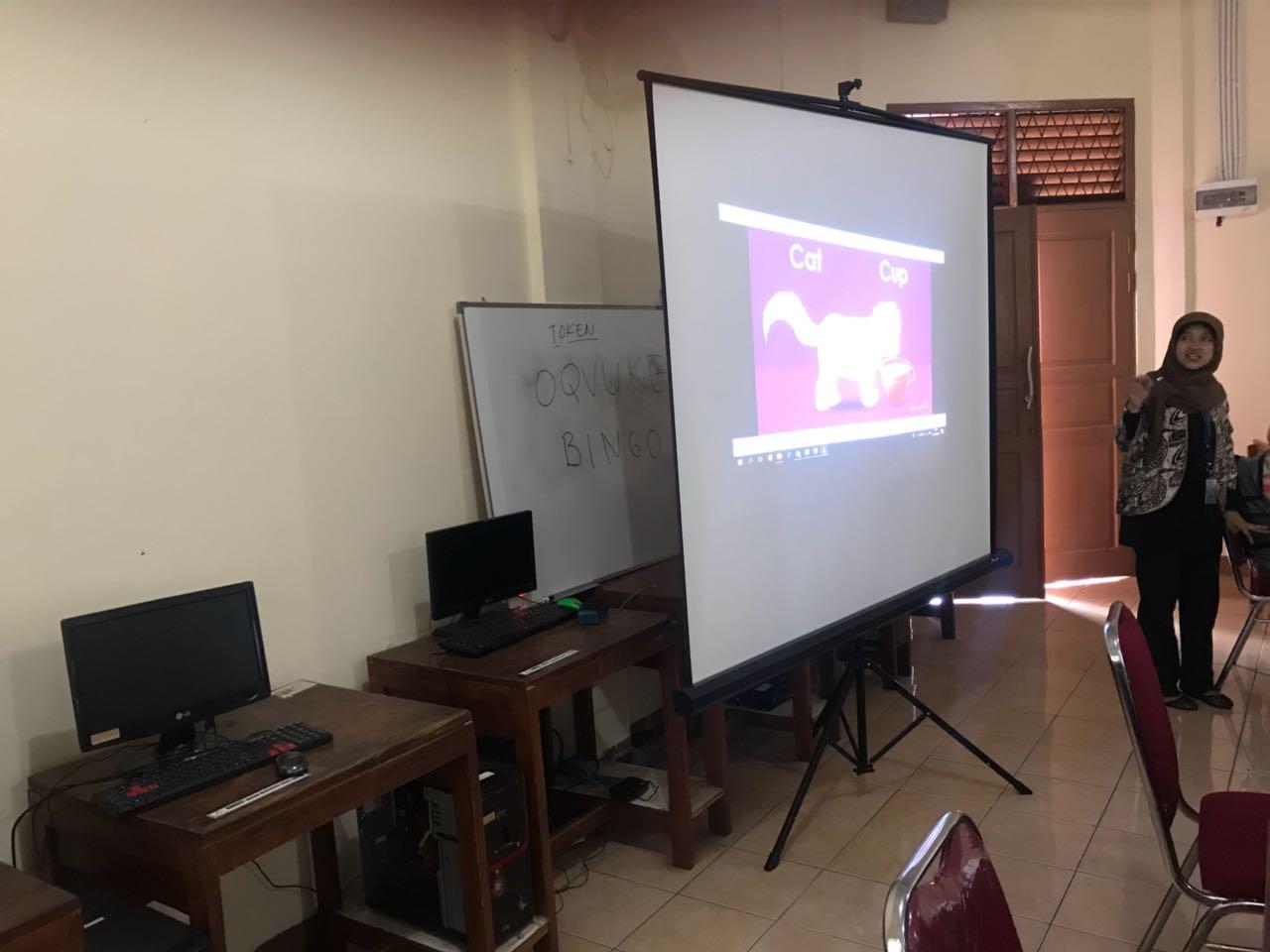 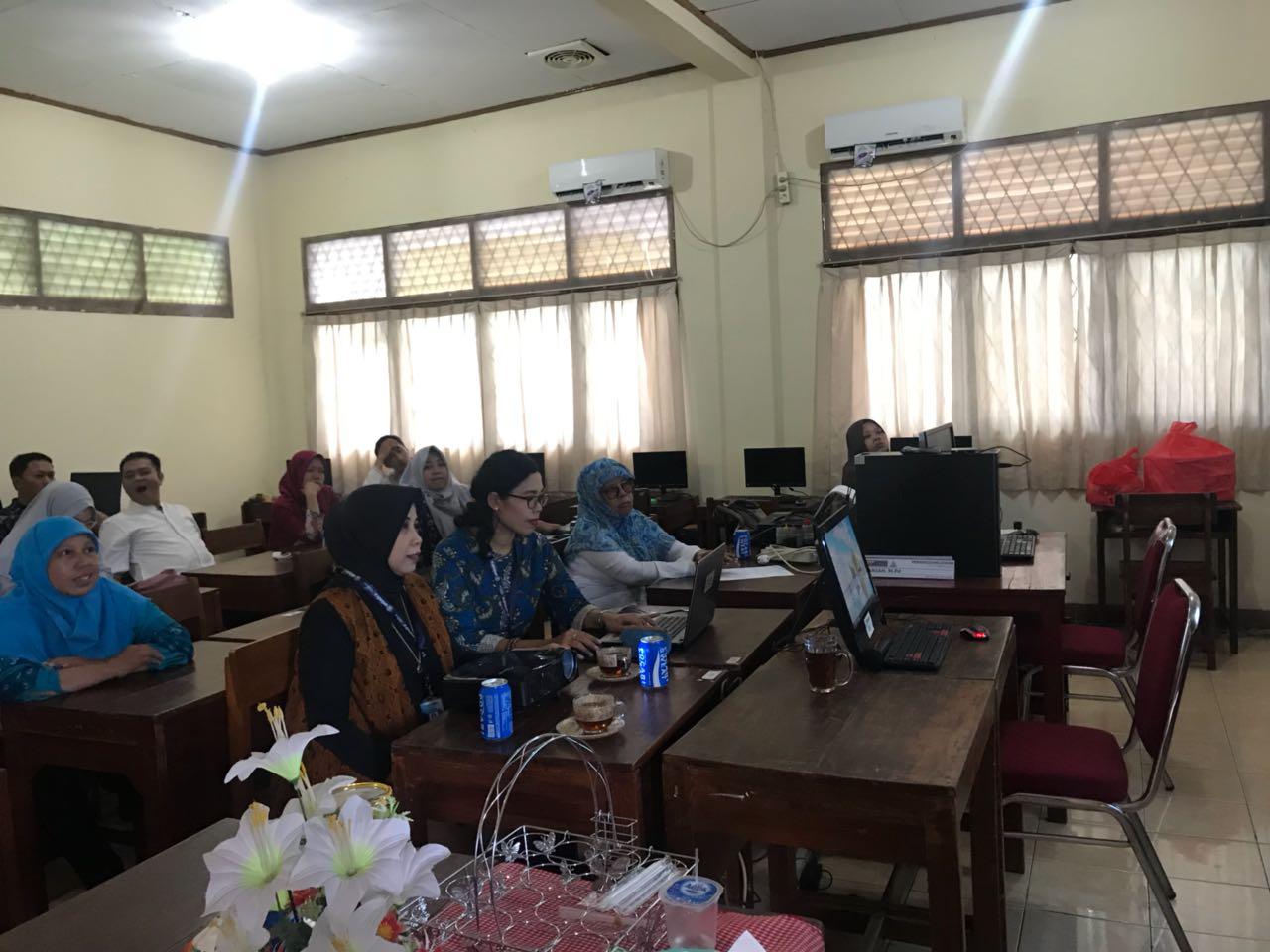 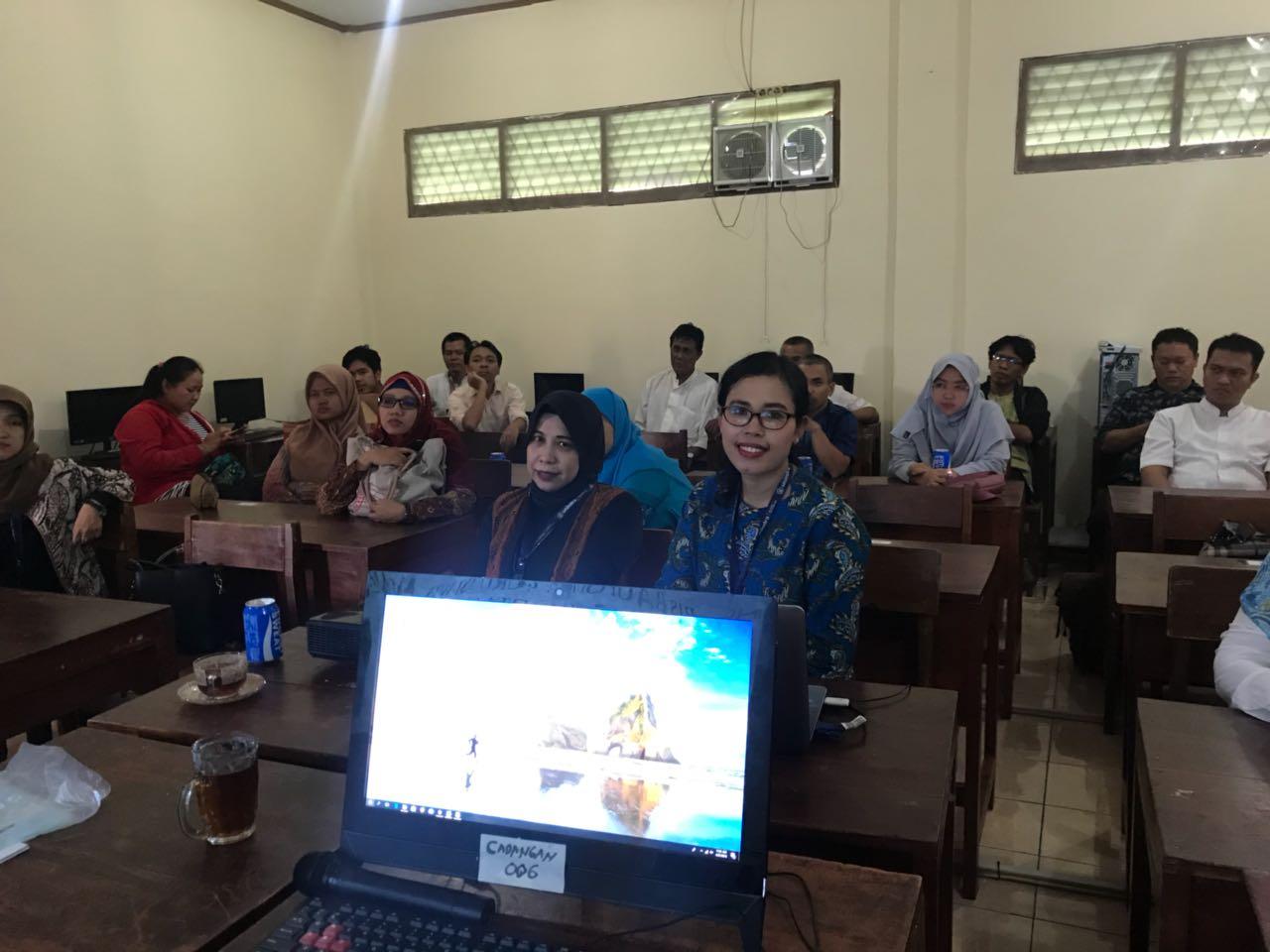 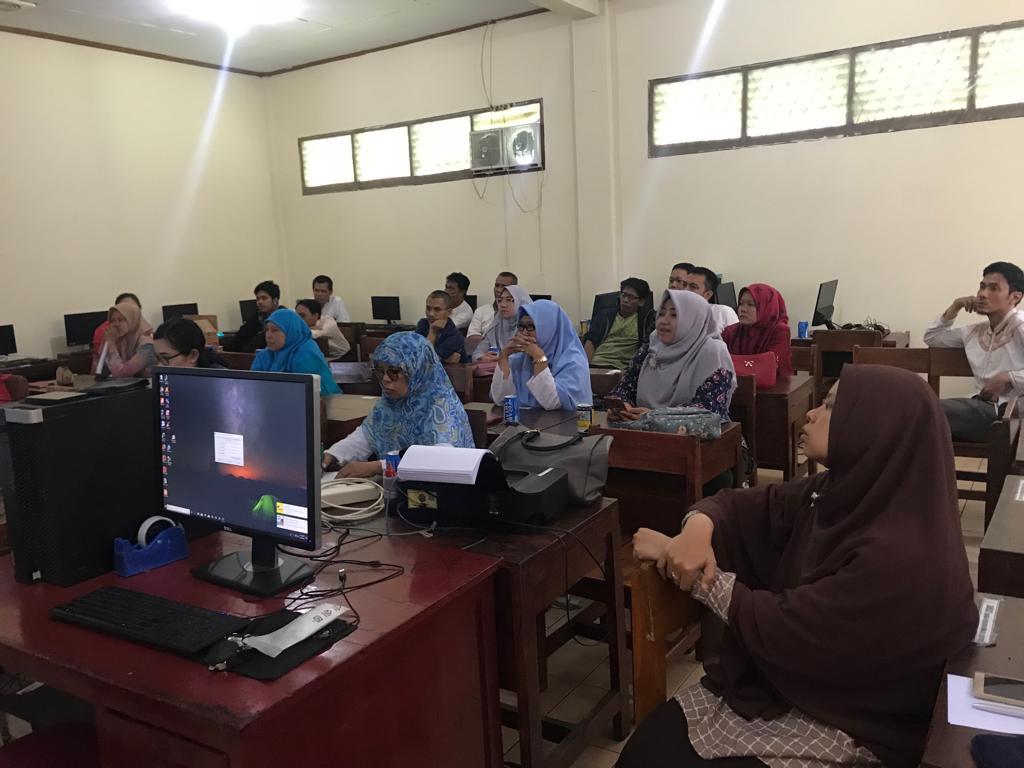 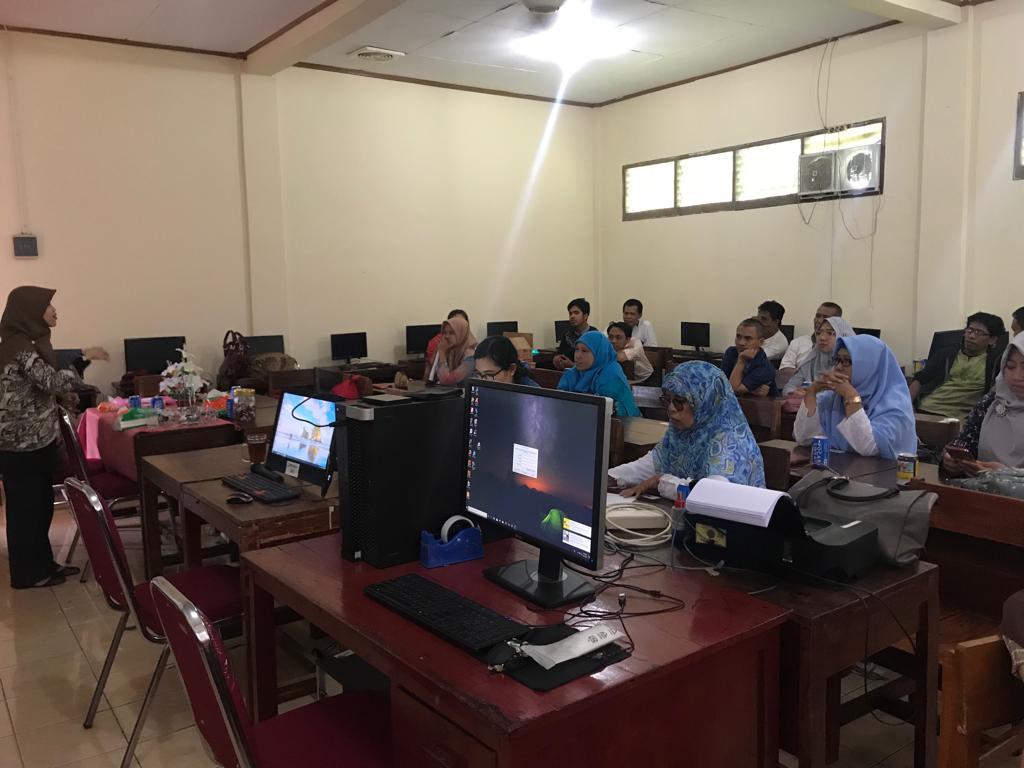 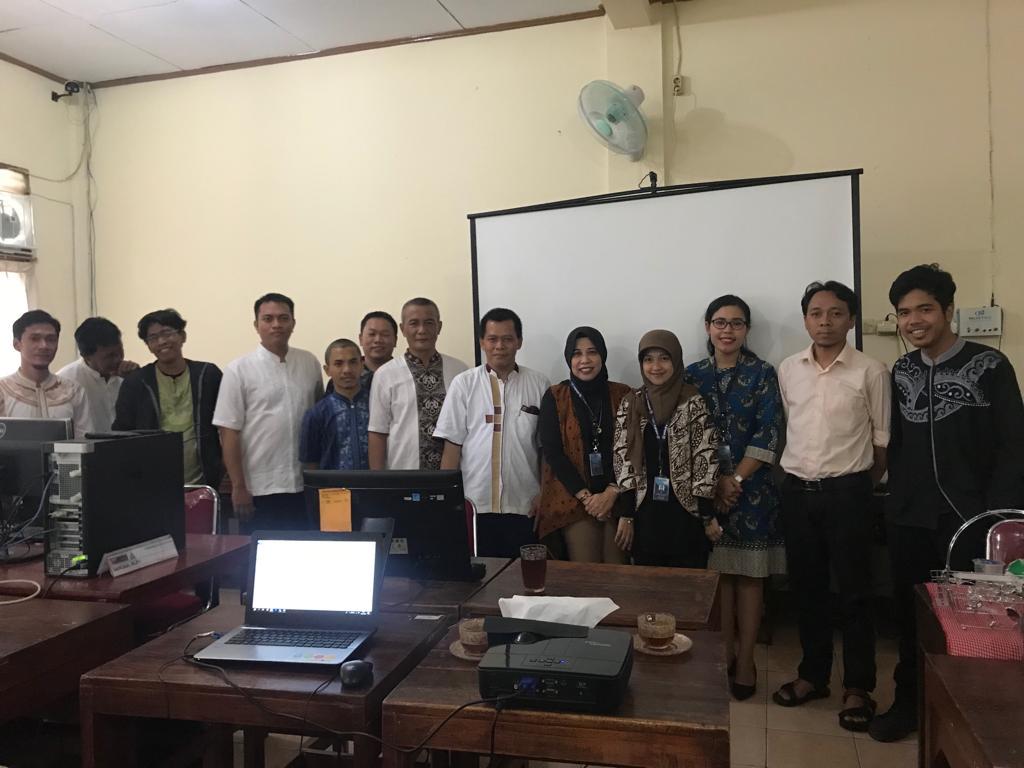 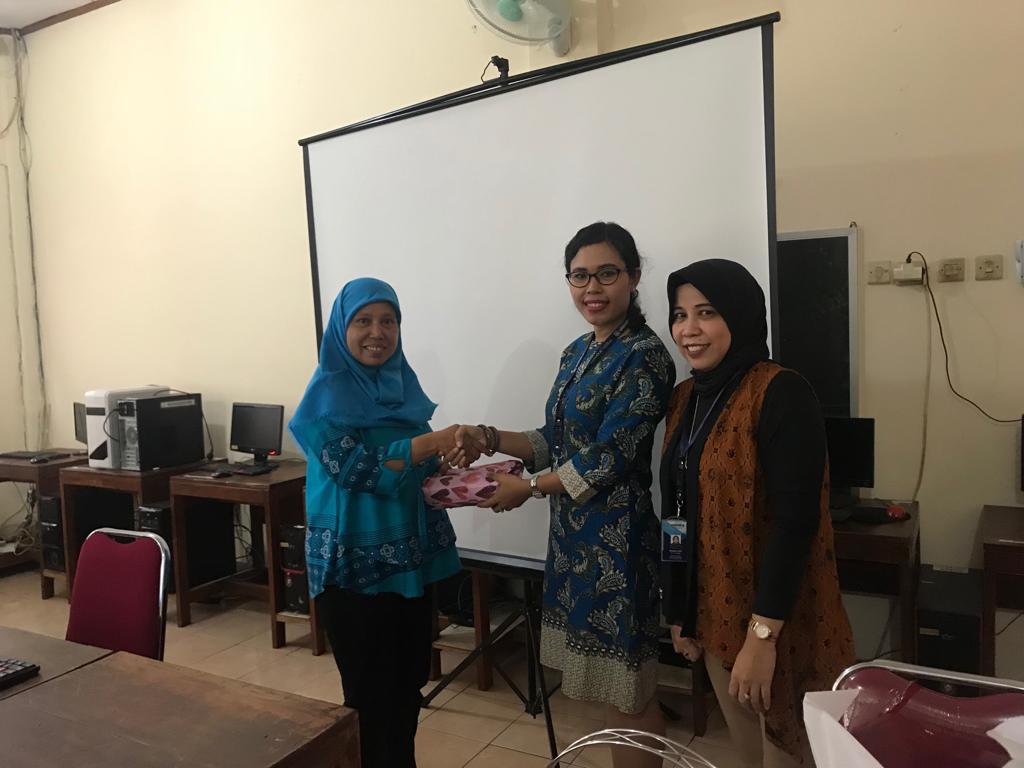 LAMPIRAN 2 CONTOH SERTIFIKAT PESERTA PELATIHAN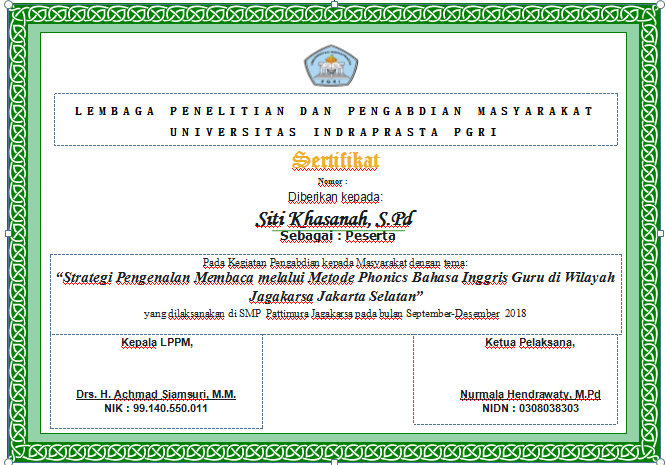 